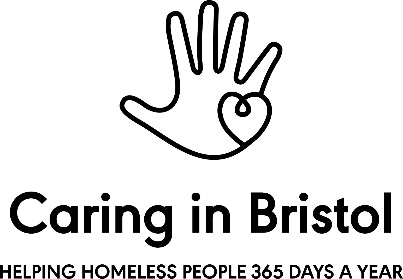 Youth Key Worker - Person Specification All criteria are essential unless otherwise statedAttributes and personal qualitiesA passion for working with young people and a belief in the power of relationship-led practice as a tool for change; Excellent relational skills and the ability to handle sensitive and challenging issues with patience, tact and diplomacy;Creative and uses initiative. Open to challenge, embraces problem solving;Enthusiastic and positive, able to come up with innovative ideas and see these through into projects;A great communicator and team player, passionate about working with others to get things done;Self-confident and practical, able to take ownership and drive tasks to completion, seeking support where needed;Excellent attention to detail;High levels of emotional resilience;A sense of playfulness and humour to meet the engagement needs of adolescents.Skills and experiences An understanding of adolescence, particularly in the context of unaddressed childhood adversity and unmet emotional difficulties;Ability to work in partnership with a variety of agencies, advocating for young people and brokering support for them;Experience of working individually and in group settings with young people;Proven ability to be responsive to need as it arises, including moments of emotional dysregulation and crisis for young people;Ability and willingness to engage in teamwork and to support the creation of a collective culture and values base for the project;Knowledge and understanding of legislation around safeguarding, in the areas of both children and adults;Good verbal and written communication skills and the ability to write accurate reports;Experience of managing and recruiting volunteers (desirable)Level 4 qualification in a related field (Youth Work, Education or Social Work) desirable, although relevant experience of direct work with young people will be considered (desirable);Therapeutic qualifications and experience (desirable);Understanding of restorative justice models (desirable);Ability to bring practical or artistic skills to your key worker role to share with young people (desirable);Understanding of the complexities of youth homelessness legislation and practice (desirable);Previous experience of fundraising or bid writing (desirable).Other:Willingness to engage in regular reflective practice, including clinical supervisionWillingness to be on our out of hours calls rota, and to occasionally work unsociable hours. 